De Commissie Kwaliteit is door de Federatie  in het leven geroepen  om feedback vanuit u, de zorgboeren, te kunnen verwerken in het Kwaliteitssysteem. Bij de start van de Kwaliteit Applicatie (KwApp) is direct een opzet gekozen waarbij de gebruikers de ervaringen kunnen teruggeven en tot aanpassingen en verbetering van de KwApp te komen. Dit in de wetenschap dat het Kwaliteitssysteem met de ontwikkelingen in het veld moet meegroeien en we, waar mogelijk, aan de wensen van u als gebruikers tegemoet willen komen. Alle regionale organisaties kunnen iemand in deze commissie afvaardigen om daar voorstellen tot verbeteringen te doen en mee te denken en te beslissen over voorgestelde aanpassingen. Zij doen dit namens hun gehele achterban en voor alle gebruikers. U kunt uw ideeën en wensen via uw regionale afvaardiging bij de Commissie Kwaliteit inbrengen. In de commissie vergadering van 13 december 2018 zijn een aantal voorstellen gedaan die vandaag in de KwApp zijn geïmplementeerd. We lichten de belangrijkste hieronder voor u toe.Er staan nog meer aanpassingen op de rol. Zodra deze ontwikkeld zijn zullen wij u hierover informeren.Aanpassing scope certificeringBij iedere locatie is de ‘scope van de certificering’ (de reikwijdte) aangegeven.  Voordat ‘wonen’ aan de certificering is toegevoegd had iedereen de scope dagbesteding maar dit werd nergens expliciet getoond. Deze dagbesteding was inclusief logeer- en vakantieopvang. Na het toevoegen van ‘wonen’ werd de scope expliciet op het certificaat benoemd. Dit leverde verwarring op omdat dagbesteding niet meer een goed dekkende term is. De commissie kwaliteit heeft besloten dit aan te passen van ‘Dagbesteding’ naar ‘Begeleiding’.  Een locatie heeft nu een van de volgende scopes:‘Begeleiding’ ‘Wonen’ ‘Begeleiding’ en ‘Wonen’.U kunt dit zien in de KwApp onder: ‘locatiegegevens’ (via bedrijfsgegevens, kies de locatie) Aanpassing certificaatOm de termen ‘Begeleiding’ en ‘Wonen’ op het certificaat meer betekenis en inhoud te geven is aan het certificaat een toelichting toegevoegd op de achterzijde. Hierin wordt toegelicht wat er onder ‘Begeleiding’ en ‘Wonen’ wordt verstaan. Alle nieuwe certificaten die vanaf volgende week worden aangemaakt zullen deze nieuwe opzet hebben. De certificaten die deze week zijn aangemaakt en verstuurd zijn nog in de oude opmaak.De aanpassing in tekst van de kennisbank en het uitvoeringsreglement zal nog worden gedaan.Frequentie weekoverzicht openstaande actiesEen ander verzoek uit de Commissie Kwaliteit was om de frequentie van de wekelijkse mail met een overzicht van de openstaande acties terug te brengen van 1 keer per week naar 1 keer per 2 weken. Ook is het verzendtijdstip aangepast van net na 0:00 am uur naar 6:00 am.Vakantie KwaliteitsbureauVanwege vakantie is het Kwaliteitsbureau gesloten van 5 t/m 25 augustus. Mail aan kwaliteit@landbouwzorg.nl zal in die periode niet worden gelezen. In die periode is er geen telefonische bereikbaarheid van het Kwaliteitsbureau. U kunt bij vragen het best een mailbericht sturen. Na 25 augustus zullen wij uw berichten zo spoedig mogelijk beantwoorden.Mocht u in deze periode vragen en/of problemen hebben waardoor u niet aan uw verplichting m.b.t. de certificering kan voldoen en er is een auditor aan uw dossier toegewezen, neemt u dan contact op met de auditor.Verzending nieuwsbriefTot en met de vorige nieuwsbrief Kwaliteit hebben we deze verzonden aan alle contactpersonen zoals deze in de KwApp zijn opgenomen.  Dit keer sturen we de nieuwsbrief alleen aan de hoofdcontactpersonen van de locatie en van de onderneming. Dit n.a.v. meerdere verzoeken om niet iedereen de nieuwsbrief toe te sturen. U kunt de nieuwsbrief natuurlijk zelf onder de aandacht van uw mensen brengen die deze nu niet meer zelf ontvangen.Tips/weetjesEen actie aangemaakt vanuit bijv. het jaarverslag krijgt een link mee (JV18.8.2). Deze link leidt direct naar het onderwerp in het jaarverslag. Zodra het jaarverslag is afgerond werkt de link niet meer, u kunt immer niets meer in dat jaarverslag aanpassen. Het geeft wel aan dat de actie is aangemaakt vanuit het jaarverslag 2018 (JV18) en vanuit onderwerp 8.2.
Een link naar een onderwerp uit de werkbeschrijving blijft wel werken omdat de werkbeschrijving niet definitief wordt afgesloten maar steeds kan worden aangepast. Het kan dus helpen om een actie vanuit het onderwerp in de werkbeschrijving te maken zodat deze direct aan elkaar gelinkt zijn.Op uw Dashboard staan de procesacties (te herkennen aan het blauwe label). Wijs daar ook een verantwoordelijk contactpersoon aan toe. U krijgt deze actie ook op uw tweewekelijks overzicht zodat u deze niet kan vergeten. Deze deadlines zijn cruciaal voor het behoud van uw certificering.Tekstversie nieuwsbriefKlikt u hier voor de tekstversie van deze nieuwsbrief 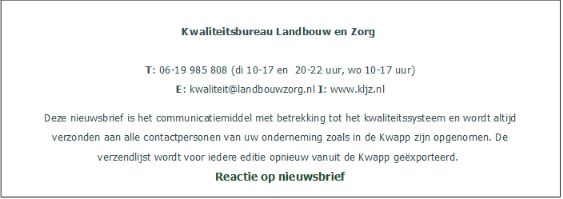 